Science/Social Studies Response RubricTip: To help make sure that your response gets the highest quality marks, remember: - Use your science binder/notebook lab sheets for help with your response.- Check over your work when you are finished.- Read your response aloud to yourself or have a parent read it for quality.CATEGORY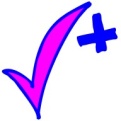 Meets/Exceeds Expectations (SBG Levels 3 or 4)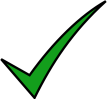 Almost Meets Expectations (SBG Level 2.5 or 3)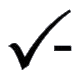 Needs Improvement (SBG Levels 2 or 1)Answering the QuestionAnswers the question completely.Answers the question using help from their lab binder/notebook.Doesn’t retell the details of the response question/prompt.- Answers part of the question. - May or may not use their lab notebook for help.- Is missing a response to part of the question.- Retells the details of the response question/prompt.- Doesn’t really answer the question. - Is missing a response to the question.- Retells the details of the response question/prompt.Vocabulary Use- Uses vocabulary when necessary and explains how the vocabulary relates to the question.- Uses vocabulary but doesn’t explain how the vocabulary relates to the question or to the answer given. - Adds vocabulary that isn’t necessary to the answer.- Uses vocabulary incorrectly. - Doesn’t use vocabulary at all in the response when they should use vocabulary.Details -Claims/Evidence- Details given support the claim (answer) that is made.- Details back up the explanation of the claim (answer).- Does not retell the details of the prompt/question that are already stated as evidence.- Details given somewhat support the claim (answer) that is made.- Details somewhat back up the claim (answer) but are a little confusing.- Retells some of the details of the prompt/question that are already stated as evidence.- Little/no details given to support the claim (answer) that is made. - Details do not back up the claim (answer). - Details are very confusing.- Retells the details of the prompt/question that are already stated as evidence.Details- Being Specific- Details are specific.- The response is easy to understand because there are no “it’s”, “they”, “those”, or “things” words to identify the subject.- Details are somewhat specific.- The response is somewhat difficult to understand because there are non specific words used to identify the subject (such as “it”  “they” “those” or “things”).- Details are not specific.- Too many non specific words are used to identify the subject (such as “it”  “they” “those” or “things”).Mechanics- Good punctuation, grammar, and sentence structure make the product easy to understand. - Has a good length to support the claim and evidence (no less than 3 detailed sentences).- Uses okay punctuation, grammar, and sentence structure make the product somewhat easy to understand. - Is too short. Could use a few more thoughts to make a complete claim (answer) and back up the claim (evidence)- Punctuation, grammar, and sentence structure are difficult to read. - The product makes little/no sense and is difficult to understand. - Is way too short to make a complete claim (answer) and back up the claim (evidence)